هُواللّه-ای مبلّغ امر اللّه، نامه شما از وادقان رسيد…عبدالبهاءاصلی فارسی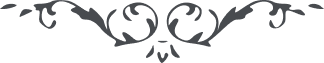 هُواللّه ای مبلّغ امر اللّه،  نامه شما از وادقان رسيد نهايت سرور حاصل گرديد الحمدللّه احبّای آن صفحات ثابت و راسخند و خادم و قائم روز بروز در ازديادند و مشغول بعبوديّت ربّ  بی انداد. انسان اگر در اين عصر موهبت حصر جمال مبارک جانفشانی ننمايد ديگر در چه قرنی از قرون عالم علوّ و سموّ و ترقّی جويد جناب آقا علی ارباب را بالطاف ربّ الأرباب بشارت ده. جناب آقا محمّد و والده محترمه‌ شان را مژده موهبت حضرت احديّت ابلاغ نما و امة اللّه الموقنه زرّين تاج را تاجی از تحيّت ابدع ابهی بر سر نه. خدمات اين نفوس مقدّسه در درگاه احديّت مقبول و محبوب و از برای آنان تأييد و توفيقی خاصّ طلبم امّا امة اللّه الموقنه خانم باشی و امة اللّه المقرّبه روحانيّه ضلع آقا عبدالرّحيم که در مازگان انجمنی آراستند و احبّای الهی را وعده خواستند     تا در يوم صعود بذکر ربّ معبود مشغول گردند،         اين عمل بسی مبرور و مقبول از خدا           خواهم که آنانرا موفّق و مؤيّد               بر خدمات فائقه نمايد             و عليک التّحيّة و الثّنآء   ع ع 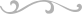 